Игры на изучение формы предметовСпрячь фигуркуДля игры вам потребуются плоские (вырезанные из картона) и объемные геометрические фигуры одного размера. Предложите ребенку спрятать картонные изображения под объемными фигурками. Для этого малышу придется сопоставлять формы, отбирая одинаковые. После того, как все фигурки спрятались, начинайте поиск. Намеренно ошибайтесь, побуждая ребенка исправлять неверное высказывание. Например, показывая на квадрат, говорите: «Сейчас я посмотрю, кто спрятался за этим треугольником» или «Где же спрятался круг, наверное, вот здесь (укажите на прямоугольник)» и т.д.Что на что похоже?Подготовьте два набора карточек: один с изображением геометрических фигур (отрезок, круг, квадрат, цилиндр, конус), другой — разных предметов, форма которых похожа на эти фигуры (мяч, игла, стакан, тарелка, яйцо). У вас карточки с предметами, у ребенка — с фигурами. Вы показываете одну из картинок и просите найти предмет, форма которого совпадает с показанной геометрической фигурой. Например, вы достали карточку с изображением стакана, ребенок должен найти картинку с цилиндром. У вас — игла, у малыша — отрезок и т.д. Затем можно поменяться карточками.В конце игры прочитайте ребенку стихотворение:На свете все на все похоже...На свете всеНа всеПохоже:Змея —На ремешокИз кожи;Луна —На круглый глазОгромный;Журавль —На тощийКран подъемный;Кот полосатый —На пижаму;Я - на тебя,А ты - на маму.Р. СефНайди полоскуПодготовьте дидактический материал: бумажные полоски с изображенными на них геометрическими фигурами и карточки с изображениями тех же фигур. Попросите ребенка выложить карточки в определенном порядке, например, так, чтобы квадрат был расположен ниже всех фигур, круг находился выше треугольника, а прямоугольник — между квадратом и прямоугольником. После этого разложите перед малышом полоски и попросите найти ту, на которой порядок расположения фигур совпадает с выложенным из карточек. Выкладывая полоски горизонтально, оперируйте понятиями «справа от...», «слева от...». Усложняя задание, вводите в игру фигуры разного цвета, размера.Вокруг меняВырежьте из картона геометрические фигуры. Разложите их по комнате. Предложите ребенку отправиться в путешествие. Но с одним условием: путешествуя по комнате, он должен описать все увиденные им геометрические фигуры.ПревращенияПредложите ребенку превратить геометрические фигуры в какие-либо предметы: круг — в мяч, елочный шар, солнце; квадрат — в телевизор, кубик, окно; овал — в воздушный шар, яйцо, вазу и т.д.Найди четырехугольникиНачертите 12 разных геометрических фигур, среди них — 6 четырехугольников (квадраты, ромбы, прямоугольники, фигуры неправильной формы). Предложите ребенку раскрасить красным цветом все квадраты, синим — все ромбы, желтым — все прямоугольники, оранжевым — остальные четырехугольники.Геометрическое доминоСделайте карточки для домино: вырежьте из картона прямоугольники, разделите их на две части. На одной — изображен какой-либо предмет с выраженными геометрическими формами, на другой — геометрическая фигура. 20 карточек делятся между игроками. Участники выкладывают карточки, подбирая геометрические фигуры к предметам и наоборот (выкладывается фигура — подбирается предмет).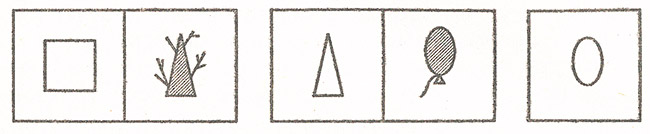 